TOWN OF WAREHAM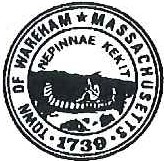 54 Marion RoadWareham, Massachusetts 02571  NoticeAppointing Authority MeetingDate:		Wednesday, June 17, 2020Time:		4:00 PMPlace:		Virtual Zoom MeetingAgenda:			1.) 	Approval of previous minutes, if any2.)	Interview of applicants, if any		3.) 	Appointments to Finance Committee		4.)	Appointments to Planning Board		5.)	Appointments to Capital Planning BoardAny other business not reasonably anticipated 48 hours prior to the posting of this meeting.Claire Smith, ChairmanTown Meeting Appointing AuthorityCc: Board of Selectmen, Chairman – Patrick Tropeano       Finance Committee, Chairman – Bernie Pigeon       Planning Board, Chairman – George Barrett       Capital Planning, Chairman – James Giberti       Wareham Town Clerk, -Michele Bissonnette       Board of Selectmen, Administrative Assistant       Town Administer	       Mathew Underhill06/11/2020